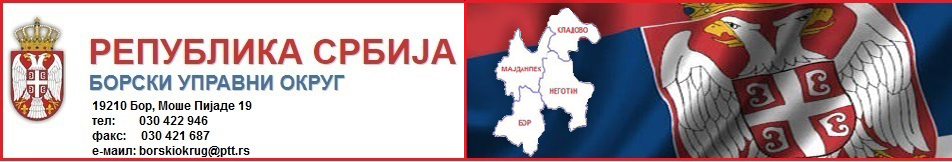 Број: 914-401-3/2018-0322.01. 2018. године             Б о рУГОВОР О ПОСЛОВНОЈ САРАДЊИЗакључен у Бору дана 22. јануара 2018. године, између:БОРСКОГ УПРАВНОГ ОКРУГА, Бор, у ул. Моше Пијаде бр. 19, кога заступа начелник Мирослав Кнежевић, ул.Моше Пијаде 19, ПИБ 104190208,  ( у даљем тексту корисник услуга)Агенција за чишћење „Код Баџе“ са седиштем у Бору кога заступа Слободан Баџа, ул. Омладинских бригада бр.13, ПИБ 100567476 (у даљем тексту давалац услуга)Члан 1.Давалац усуга се обавезује, да за корисника услуга, обавља послове спремања и чишћења пословног простора који се налази у ул. Моше Пијаде бр. 19 у Бору и канцеларијског простора Републичке инспекције у ул. Трг Ђорђа Станојевића бр. 1 у Неготину, и то у Бору 17 канцеларија, 3 санитарна чвора и припадајуће ходнике и у Неготину 7 канцеларија, 2 санитарна чвора и припадајуће ходнике.Члан 2.Давалац услуга се обавезује да врши одржавање хигијене горе наведеног пословног простора корисника услуга и то:Чишћење ходникаКанцеларијског простораСанитарних чвороваЧлан 3.Корисник услуга се обавезује да даваоцу услуга исплати услуге из члана 1. и 2.  овог  уговара у укупном износу до 405.600,00, динара (четристопетхиљадашестодинара) за 2018. годину, сукцесивно, на основу фактура које ће давалац услуга достављати кориснику услуга сваког месеца, а на основу спроведеног поступка јавне набавке мале вредности наруџбеницом, број 914-401-3/2018-03. Члан 4.Овај Уговор се примењује од јануара 2018. године. Уговор се закључује на период од годину дана, с тим што свака страна може раскинути уговор уз отказни рок од месец дана.Члан 5.Све евентуално настале спорове уговорене стране ће настојати да међусобно реше. У супротном, спорови ће се решавати пред надлежним судом.Члан 6.Овај Уговор је сачињен у четири примерка, од којих по два за сваку од уговорних страна.   ДАВАЛАЦ УСЛУГА                                                           КОРИСНИК УСЛУГА    Агенција за чишћење                                                      Начелник Борског управног             „Код Баџе“                                                                                   округа       Слободан Баџа                                                                       Мирослав Кнежевић